Поштовани седмаци , на овом линку повежбајте прдходну лекцијуhttps://www.mojaskola.gov.rs/mod/quiz/view.php?id=2119Данас вам шаљем други део лекције хемијске реакцијеЗа све нејасноће ме можете питати на mirijanailic1983@gmail.comНа крају лекције  су задаци за вежбање  , није домаћи.Наставнице : Мирајана Мијатовић и Миријана Илић             Хемјске реакције / закон о одржању масеЗакон о одржању масе :Руски научник Михаил и француски научник Лавоазје су увели закон о одржању масе :Укупна маса реактаната једнака је укупној маси реакционих произовода.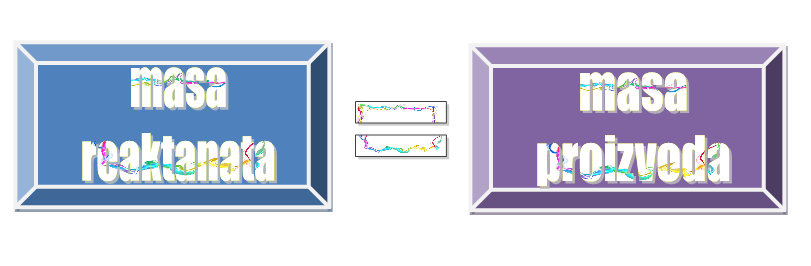 Хемијске реакције су промене при којима из једне или више супстанце настаје нова супстанца Хемијске промене се пишу хемијским реакцијама , реактанти се пишу са леве стране , а реакциони производи са десне стране хемијске реакцијеФизичке промене су промене облика или агрегатног стања супстанциПровери да ли разумеш шта су хемијске реакције:1.Који од приказа одговара хемијској реакцији:Натријум-хлорид = натријум+ хлорВода (течно агрегатбо стање) = ледАлкохол = параГвођже + сумпор = гвожђе (II) –сулфидХемијске реакције су : 1, 4 2.Прека закону о одржању масе одреди масу магнезијум-оксида који настаје у раекцији 48 грама магнезијума и 32 грама кисеоника.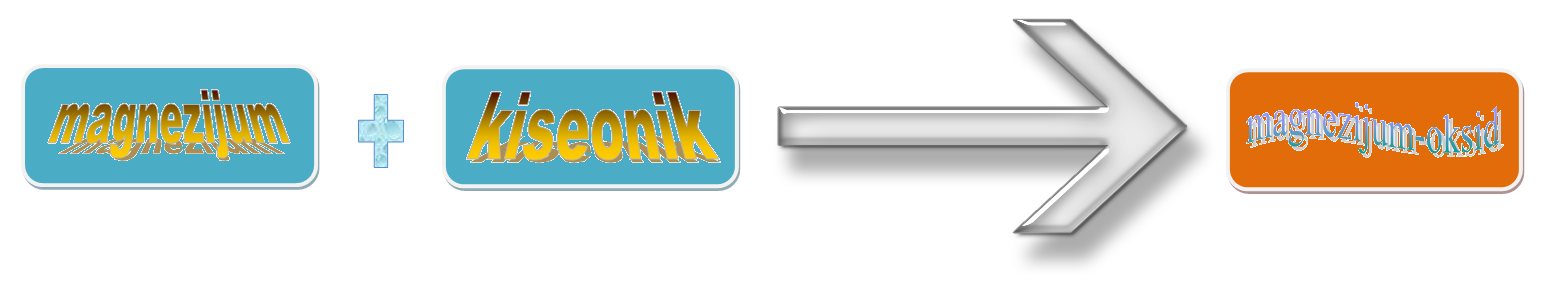 Магнезијум+ кисеоник = магнезијум-оксид48г   + 32г                 =  XX =  48g + 32g = 80g магнезијум-оксид3.Прека закону о одржању масе одреди масу воде која настаје у реакцији 2г водоника и 16г кисеоника:Водоник + кисеоник = вода 2г  +  16г       =  XX  = 18г воде настаје у овој хемијској реакцији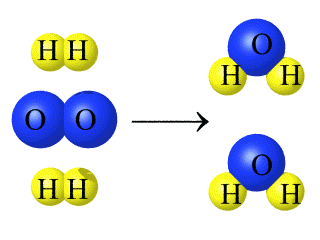 4. На основу описа одреди шта су реактанти , а шта продукти реакцијеА) реакцијом натријума и хлора настаје натријум- хлоридб) разлагањем воде добијају се водоник и кисеоник  А) Реактанти су :   натријум и хлор  , реакциони производ је : натријум- хлоридБ) Реактанти су :   вода  , реакциони производи су : водоник и кисеоник Домаћи :1. Који од приказа одговара хемијској реакцији:калијум-хлорид = калијум+ хлорВода (течно агрегатбо стање) = гасАлкохол = параВодоник  + кисеоник = вода2. Назначене су хемијске промене :А) амонијак = азот + водоник Б) водоник + хлор = хлороводоникВ) жива (II)-оксид = жива + кисеоникОдреди које су анализа , а које синтеза3. хлор + водоник = хлороводоникПрименом закона одржања масе израчунај масу хлороводоника који настаје у реакцији 2г водоника и 70г хлора